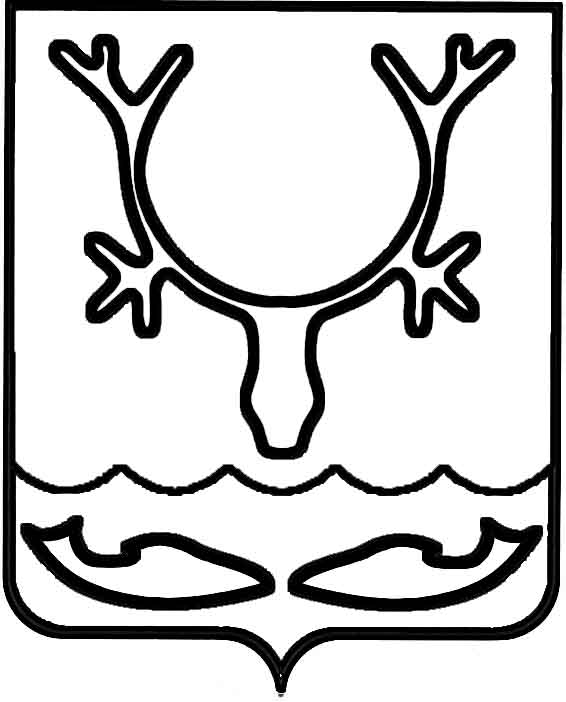 Администрация муниципального образования
"Городской округ "Город Нарьян-Мар"ПОСТАНОВЛЕНИЕО признании утратившими силу отдельных постановлений Администрации МО "Городской округ "Город Нарьян-Мар"В целях актуализации правовых актов Администрации муниципального образования "Городской округ "Город Нарьян-Мар" Администрация муниципального образования "Городской округ "Город Нарьян-Мар"П О С Т А Н О В Л Я Е Т:1. Признать утратившими силу: 1.1. постановление Администрации МО "Городской округ "Город Нарьян-Мар" от 02.12.2016 № 1299 "Об утверждении Порядка формирования, утверждения 
и ведения планов закупок товаров, работ, услуг для обеспечения нужд муниципального образования "Городской округ "Город Нарьян-Мар";1.2. постановление Администрации МО "Городской округ "Город Нарьян-Мар" от 02.12.2016 № 1300 "Об утверждении Порядка формирования, утверждения 
и ведения планов-графиков закупок товаров, работ, услуг для обеспечения нужд муниципального образования "Городской округ "Город Нарьян-Мар".2. Настоящее постановление вступает в силу со дня его подписания и подлежит официальному опубликованию.06.03.2024№406И.о. главы города Нарьян-Мара Д.В. Анохин